Muster-Gefährdungsbeurteilung Chemieunterricht an WaldorfschulenKlassenstufe: 		12. KlasseTitel des Versuchs: 	Zinnmetall und Säure (9.6)Literatur:			Lehrbuch der phänomenologischen Chemie, Band 2, Seite 334 Gefahrenstufe                  	Versuchstyp   Lehrer             Schüler          Gefahrstoffe (Ausgangsstoffe, mögliche Zwischenprodukte, Endprodukte)Andere Stoffe:Beschreibung der DurchführungMan demonstriert Stangenzinn und das Knirschen beim Biegen. In einem Reagenzglas übergießt man einige Zinngranalien mit verdünnter Salzsäure, in einem zweiten Reagenzglas wiederholt man das Experiment mit konzentrierter Salzsäure. Ergänzende HinweiseKeineEntsorgungshinweiseZinnstange und übrig gebliebene Zinngranalien weiter verwenden; Lösungen in den Sammelbehälter "Schwermetallabfälle" gegeben.Mögliche Gefahren (auch durch Geräte)Sicherheitsmaßnahmen (gem. TRGS 500)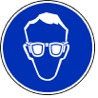 			Schutzbrille tragen		Ersatzstoffprüfung (gem. TRGS 600)Durchgeführt; risikoarmes Standardexperiment.AnmerkungenH220		Extrem entzündbares Gas.H290		Kann gegenüber Metallen korrosiv sein.H302		Gesundheitsschädlich bei Verschlucken.H314		Verursacht schwere Verätzungen der Haut und schwere Augenschäden.H317		Kann allergische Hautreaktionen verursachen.H335		Kann die Atemwege reizen.P210		Von Hitze, heißen Oberflächen, Funken, offenen Flammen sowie anderen Zündquellenarten fernhalten.P261_f		Einatmen von Nebel/Dampf vermeiden.P280		Schutzhandschuhe/Schutzkleidung/Augenschutz/Gesichtsschutz tragen.	P301+330+331	Bei Verschlucken: Mund ausspülen. Kein Erbrechen herbeiführen.	P302+352	Bei Berührung mit der Haut: Mit viel Wasser und Seife waschen.	P304+340	Bei Einatmen: Die Person an die frische Luft bringen und für ungehinderte Atmung sorgen.P305+351+338	Bei Berührung mit den Augen: Einige Minuten lang vorsichtig mit Wasser ausspülen. Eventuell. vorhandene 		Kontaktlinsen nach Möglichkeit entfernen. Weiter ausspülen.P309+310	Bei Exposition oder Unwohlsein: Sofort Giftinformationszentrum oder Arzt anrufen.P312		Bei Unwohlsein Giftinformationszentrum/Arzt anrufen.P403+233	An einem gut belüfteten Ort aufbewahren. Behälter dicht verschlossen halten.Schule:Datum:				Lehrperson:					Unterschrift:Schulstempel:© Ulrich Wunderlin / Atelierschule Zürich / Erstelldatum: 28.02.2016______________________________________________________________________________NameSignalwortPiktogrammeH-SätzeEUH-SätzeP-SätzeAGW in mg m-3Salzsäure w = 25%Gefahr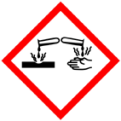 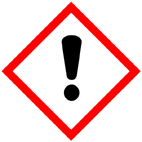 H290 H314 H335---P261_f P280 P304+340 P305+351+338 P312 P403+2333Zinn(II)-chlorid-DihydratGefahrH302 H314 H317---P280 P301+330+331 P302+352 P305+351+338 P309+3108 E(einatembareFraktion)Wasserstoff(Reaktionsprodukt)Gefahr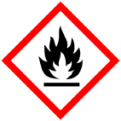 H220---P210---ZinnstabZinngranalienGefahrenJaNeinSonstige Gefahren und HinweiseDurch EinatmenXDurch HautkontaktXBrandgefahrXExplosionsgefahrXDurch AugenkontaktX